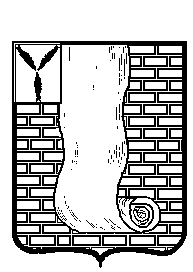 СОВЕТ  НИЖНЕБАННОВСКОГО МУНИЦИПАЛЬНОГО  ОБРАЗОВАНИЯ КРАСНОАРМЕЙСКОГОМУНИЦИПАЛЬНОГО РАЙОНАСАРАТОВСКОЙ ОБЛАСТИРЕШЕНИЕОт  21.01.2016 г.   		           № 01с.Нижняя БанновкаОб утверждении плана нормотворческой деятельностиСовета депутатов Нижнебанновского  муниципального образования на 2016 годВ соответствии с Уставом Нижнебанновского   муниципального образования, заслушав и обсудив доклад главы  Нижнебанновского  муниципального образования, Совет Нижнебанновского  МО  РЕШИЛ:Утвердить план нормотворческой деятельности Совета депутатов Нижнебанновского  муниципального  образования на 2016 год.Настоящее решение обнародовать. Решение вступает в силу после его официального опубликования (обнародования)Контроль за исполнением настоящего решения возложить на Главу Нижнебанновского  МО.Глава Нижнебанновского муниципального образования					В.Н.ПанфиловСекретарь Совета Нижнебанновского муниципального образования					Е.А.Родина                                                                 Приложение к Решению Совета Нижнебанновского  МОот 21.01.2016 г. № 01План нормотворческой деятельности Совета депутатов Нижнебанновского  муниципального образования на 2016 год№ п/пНаименование проекта правового актаИсполнителиСрок рассмотрения12451О внесении изменений и дополнений в Устав Нижнебанновского муниципального образования Красноармейского муниципального района Саратовской области, принятый решением Совета депутатов Нижнебанновского муниципального образования Красноармейского муниципального района Саратовской области от 09 декабря 2005года № 10 с изменениями и добавлениями внесёнными решениями: от 02. 10. 2006 № 43; от 10.06. 2008 № 13; от 01. 08. 2012 № 10;  от 29. 05. 2014 № 08;  от 15.12.2014 № 28; от 29.06.2015 г. № 19)Совет депутатовПо необходимости2Регламент , осуществления муниципального контроля в области торговой деятельности.Совет депутатовапрель3Отчет «Об исполнении бюджета Нижнебанновского муниципального образования Красноармейского муниципального района Саратовской области  за 2015 год». Совет депутатовмай4Об утверждении Положенияоб Общественном СоветеНижнебанновского  муниципального образованияСовет депутатовиюнь5Об установлении земельного налога на территории Нижнебанновского МОСовет депутатовноябрь6Об установлении налога на имущество физических лицСовет депутатовноябрь7Внесение поправок в действующие муниципальные нормативно- правовые акты Нижнебанновского муниципального образования в соответствии с федеральным законодательством Совет депутатовпо необходимости.8О внесении изменений в бюджет  Нижнебанновского муниципального образования Красноармейского муниципального района Саратовской области на 2016 год, принятый решением Совета Нижнебанновского  муниципального образования  25.12.2015  года № 37Совет депутатовпо необходимости9Рассмотрение и утверждение бюджета Нижнебанновского муниципального образования Красноармейского муниципального района Саратовской области на 2017 год.Совет депутатовноябрь-декабрь